Tuffa tillbehör till Subaru OutbackNu finns nya tillbehör som skyddar din Outback från repor samtidigt som de ger bilen en tuffare framtoning.Att få repor på sin bil är alltid retsamt oavsett om det är kvistar, grenar eller oförsiktiga "grannar" på stormarknadsparkeringen som orsakar dem. Därför har Subaru tagit fram en sats med breda skyddslister för dörrarna. Samtidigt som de skyddar ger de bilen ett tuffare utseende.Subarus nya dörrpaneler är tillverkade i svart gummi och kostar cirka 3.760 kronor exklusive monteringskostnad. För bästa resultat bör de monteras tillsammans med stänkskydd fram och bak (cirka 900 kronor/par).Satsen kan även kompletteras med hjulhuskanter i svart plast. En komplett sats kostar cirka 2.625 kronor exklusive montering.De nya skyddslisterna kan med fördel monteras i kombination med Adventure-paketet.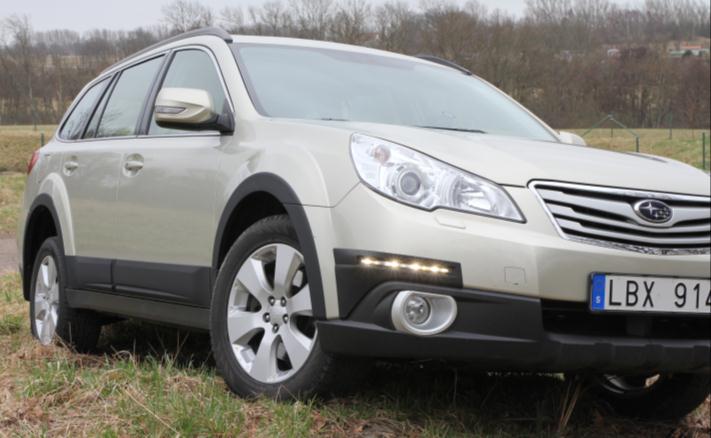 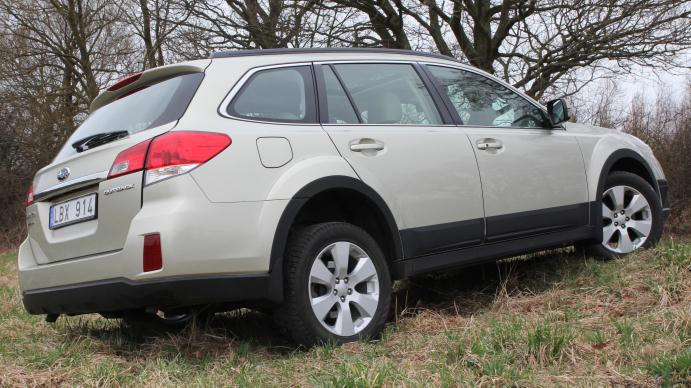 